SUPPLEMENTARY MATERIALUse of Antipsychotics in Denmark 1997-2018: A Nation-wide Drug Utilization Study with Focus on Off-label Use and Associated DiagnosesHøjlund M, Andersen JH, Andersen K, Correll CU, Hallas J. 2021Appendix 1: Overview of data sourcesAppendix 2: ICD-codes used for diagnostic classificationAppendix 3: ICD-10 and ATC codes used for covariate assessment in group 6Supplementary Table 1: Sensitivity analysis extending the assessment period for incident usersNotes: aPercentage of all incident users.Abbreviations: ICD-10: World Health Organization International Statistical Classification of Diseases and Related Health Problems 10th revision (icd.who.int/browse10/2019/en).Supplementary Table 2: Users by commonly used antipsychotics and diagnostic groups, Denmark, 2018ARI: Aripiprazole, CHL: Chlorprothixene, CLO: Clozapine, FLU: Flupentixol, HAL: Haloperidol, LEV: Levomepromazine, OLA: Olanzapine, QUE: Quetiapine, RIS: Risperidone, ZUC: Zuclopenthixol.Supplementary Table 3: Characteristics of antipsychotic users without psychiatric, neurological or cancer diagnoses in Denmark 2018 (n=46,923)Supplementary Table 4: Characteristics of antipsychotic users without psychiatric, neurological or cancer diagnoses in Denmark 2018 for the 10 most commonly used antipsychoticsARI: Aripiprazole, CHL: Chlorprothixene, CLO: Clozapine, FLU: Flupentixol, HAL: Haloperidol, LEV: Levomepromazine, OLA: Olanzapine, QUE: Quetiapine, RIS: Risperidone, ZUC: Zuclopenthixol. (Cells filled with – means few or zero observations and have been blinded due to confidentiality issues).Supplementary Table 4 (cont.)Supplementary Figure 1: Development in all users overall and by diagnostic subgroups, Denmark 1997-2018A) Groups 1 to 6, B) Severe and chronic mental disorders, C) Other mental disorders, D) Neurological disorders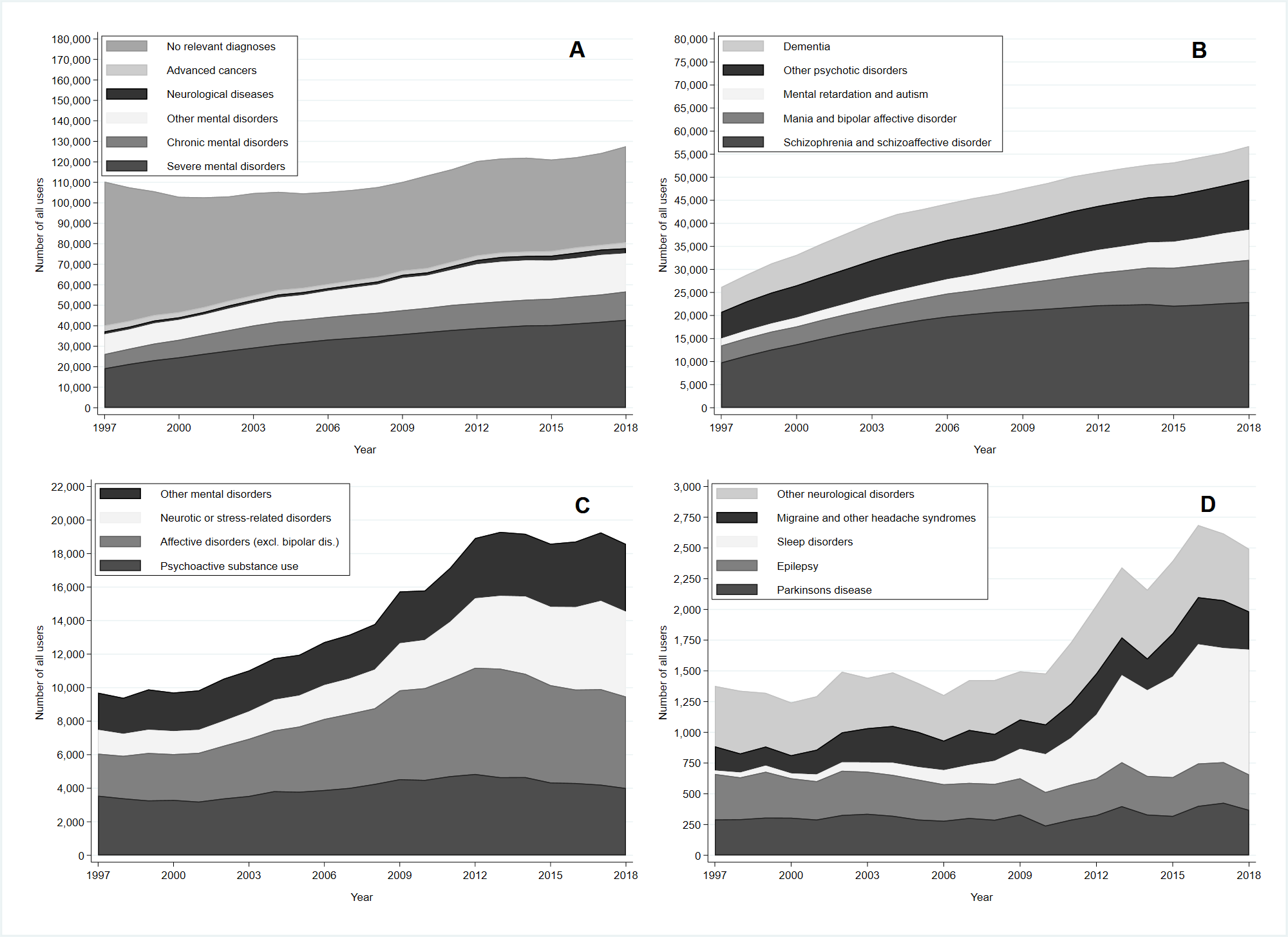 Supplementary Figure 2: Development in prevalent users overall and by subgroups, Denmark 1997-2018A) Groups 1 to 6, B) Severe and chronic mental disorders, C) Other mental disorders, D) Neurological disorders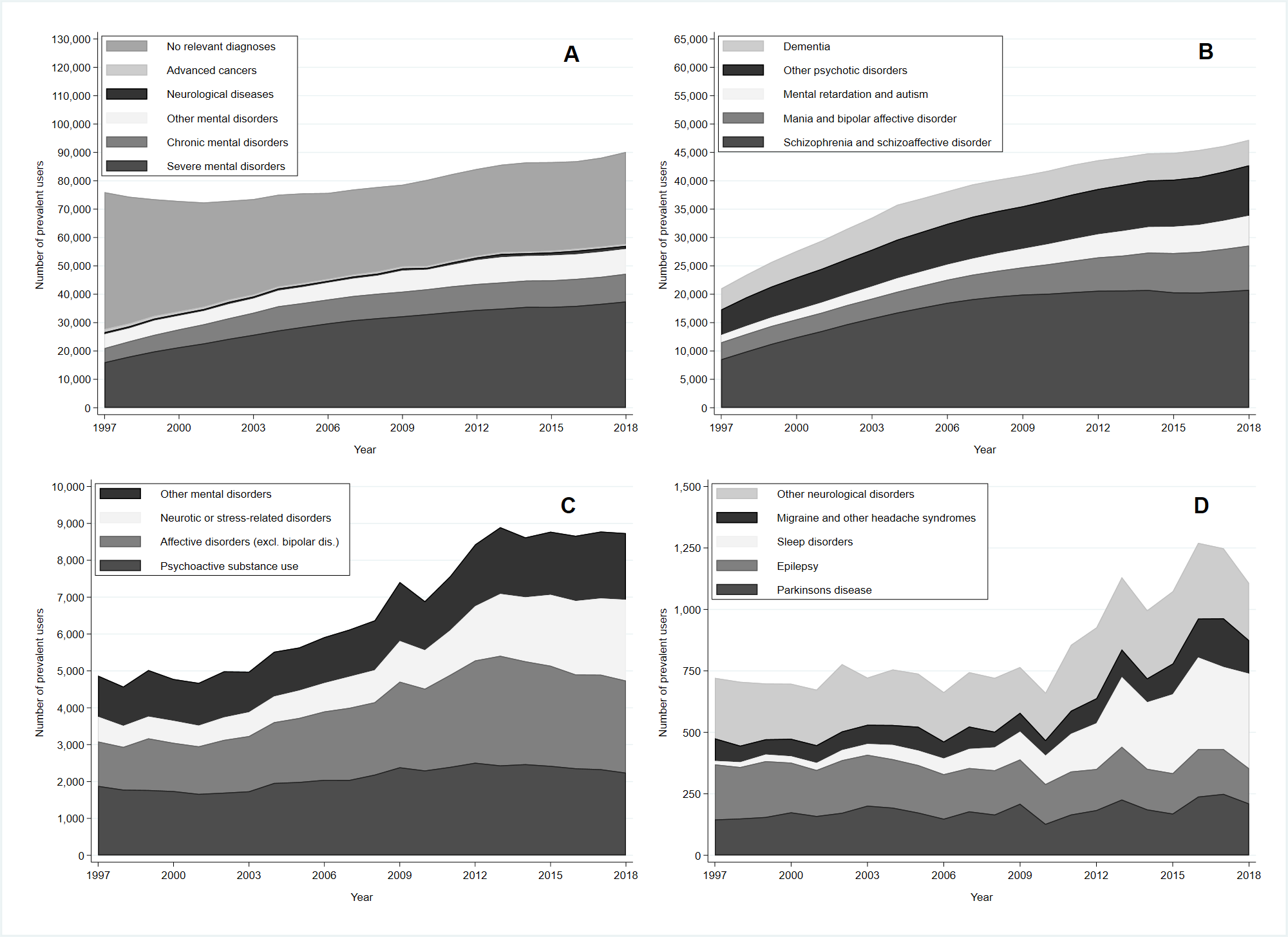 Supplementary Figure 3: Development in incident users overall and by subgroup, Denmark 1997-2018A) Groups 1 to 6, B) Severe and chronic mental disorders, C) Other mental disorders, D) Neurological disordersData sourceCoverageContentObtained informationNotesDanish Register of Medical Product Statistics (DRMPS)From 1995Information on all prescriptions dispensed at Danish community pharmacies, including preparation, amount, and strength.Prescriptions for antipsychotics.Prescriptions for other psychotropic medications.Prescriptions for other drugs for assessment of non-psychiatric comorbidities. In-hospital use is not covered by DRMPS. Indications not recorded in DRMPS.Danish National Patient Register (DNPR)Admissions: From 1977Outpatient contacts: From 1995Information on admissions and outpatient contacts to all public Danish hospitals.Diagnoses of psychiatric or neurological disorders.Diagnoses of malignant neoplasms.Diagnoses of other medical conditions for assessment of co-morbidities.Private hospitals only accounts for a negligible proportion of health care in the included disease categories.National Health Insurance Service Register (NHISR)From 1990Information on all contacts to general practitioners and practicing specialists (e.g. practicing psychiatrists).Based on invoices to regional health administrations (date and type of service).Health care contacts to:General practitionersOffice-based psychiatristsOffice-based neurologistsPrivate practitioners only accounts for a negligible proportion of health care in the included disease categories.Danish Civil Registration Register (DCRS)Established in 1968(covers the entire population)Information on vital status and civil registration numbers for residents in Denmark.Civil registration number for register-linkageUnique identifier (civil registration number) assigned to all Danish residents upon birth or immigration allowing linkage of registers.GroupSubgroupsCodesSevere or chronic mental disorders(group 1)Schizophrenia and schizoaffective disorderICD-10: F20, 25ICD-8: 295.xxSevere or chronic mental disorders(group 1)Mania and bipolar affective disorderICD-10: F30-31ICD-8: 296.xxSevere or chronic mental disorders(group 1)Other psychotic disordersICD-10: F22-24, 26-29ICD-8: 297.xx-299.xxChronic mental disorders(group 2)DementiasICD-10: F00-03, G30-31ICD-8: 290.xxChronic mental disorders(group 2)Mental retardation and autismICD-10: F70-79, 84ICD-8: 311.xx-315.xxOther mental disorders(group 3)Organic mental disorders (excl. dementia)F04-09Other mental disorders(group 3)Psychoactive substance useF10-19Other mental disorders(group 3)Schizotypal disorderF21Other mental disorders(group 3)Affective disorders (excl. bipolar affective disorder)F32-33, 34, 39Other mental disorders(group 3)Neurotic or stress-related disordersF40-49Other mental disorders(group 3)Other behavioral disordersF50-59Other mental disorders(group 3)Disorder of adult personality and behaviorF60-69Other mental disorders(group 3)Developmental disorders (excl. autism)F80-83, 85-89Other mental disorders(group 3)Behavioral and emotional disorders(e.g. hyperkinetic disorder)F90-98Other mental disorders(group 3)Unspecified mental disorderF99Selected diseases of the nervous system(group 4)Encephalitis, myelitis, and encephalomyelitisG04-05Selected diseases of the nervous system(group 4)Huntington diseaseG10Selected diseases of the nervous system(group 4)Parkinson diseaseG20Selected diseases of the nervous system(group 4)Multiple sclerosisG35Selected diseases of the nervous system(group 4)Episodic and paroxysmal disorders(e.g. epilepsy, migraine, sleep disorders)G40-47Selected diseases of the nervous system(group 4)Other disorders of the nervous system(e.g. hydrocephalus)G90-99Diagnosis of cancer(group 5)Malignant neoplasms (excl. non-melanoma skin cancer)C00-43, 45-97ICD: World Health Organization International Statistical Classification of Diseases and Related Health Problems 8th/10th revision (10th revision: icd.who.int/browse10/2019/en)ICD: World Health Organization International Statistical Classification of Diseases and Related Health Problems 8th/10th revision (10th revision: icd.who.int/browse10/2019/en)ICD: World Health Organization International Statistical Classification of Diseases and Related Health Problems 8th/10th revision (10th revision: icd.who.int/browse10/2019/en)Co-medicationsAnti-dementia drugsATC: N06DAntidepressantsATC: N06AAnxiolyticsATC: N05BDrugs used in alcohol dependenceATC: N07BBDrugs used in opioid dependenceATC: N07BCHypnoticsATC: N05CMood stabilizersATC: N03AX, N05AN01PsychostimulantsATC: N06BCo-morbiditiesChronic obstructive pulmonary diseaseICD-10: J40-44ATC: R03HypertensionICD-10: I10-15, H350H, I674, O10ATC: C03A, C08C, C09AAlcoholism-related diseaseICD-10: E244, E529A, F10, G312, G405, G621, G721, I426, K292, K70, K860, O354, P043, T519, Z502, Z714, Z721ATC: N07BBIschemic heart diseaseICD-10: I200-201, I208-214, I219, I22-23, I241, I252ATC: N02BA, C01DADiabetesICD-10: E10-14, E891, G590, G632, G730, G990C, H280, H360, I729A, M142, N083, O240-243ATC: A10ATC: Anatomic Therapeutic Chemical Classification System (who.int/classifications/atcddd/en), ICD-10: World Health Organization International Statistical Classification of Diseases and Related Health Problems 10th revision (icd.who.int/browse10/2019/en)ATC: Anatomic Therapeutic Chemical Classification System (who.int/classifications/atcddd/en), ICD-10: World Health Organization International Statistical Classification of Diseases and Related Health Problems 10th revision (icd.who.int/browse10/2019/en)Assessment windowAssessment windowAssessment windowAssessment windowAssessment windowAssessment window1 year1 year2 years2 years5 years5 yearsICD-10 diagnosisN%aN% aN% aAll incident users37,47810033,86810029,634100  Severe mental disorders5,469154,246132,9179.8  Chronic mental disorders4,082113,778113,45212  Other mental disorders9,850269,268278,35328  Selected diseases of the nervous system1,3863.71,3353.91,2784.3  Advanced cancers2,2175.92,1906.52,1527.3  No relevant diagnoses14,4743913,0513911,48239CLOZUCARIOLARISCHLQUELEVFLUHALAll users  All groups3,403 (100)4,224 (100)12,357 (100)17,554 (100)16,056 (100)14,028 (100)64,946 (100)4,017 (100)3,809 (100)7,963 (100)  Severe mental disorders3,113 (91)3,061 (72)8,033 (65)10,671 (61)6,707 (42)3,895 (28)17,578 (27)811 (20)497 (13)848 (11)  Chronic mental disorders130 (3.8)364 (8.6)1,159 (9.4)1,624 (9.3)4,175 (26)994 (7.1)5,720 (8.8)337 (8.4)140 (3.7)1,482 (19)  Other mental disorders21 (.62)87 (2.1)1,236 (10)1,937 (11)1,714 (11)2,276 (16)12,786 (20)251 (6.2)281 (7.4)1,219 (15)  Neurological diagnosis only52 (1.5)14 (.33)77 (.62)318 (1.8)138 (.86)169 (1.2)962 (1.5)234 (5.8)69 (1.8)714 (9)  Cancer diagnosis only-16 (.38)5 (.04)370 (2.1)103 (.64)144 (1)453 (.7)82 (2)61 (1.6)1,816 (23)  No relevant diagnosis81 (2.4)679 (16)1,843 (15)2,634 (15)3,219 (20)6,550 (47)27,447 (42)2,302 (57)2,761 (72)1,884 (24)Prevalent users  All groups3,253 (100)3,987 (100)10,167 (100)13,983 (100)11,976 (100)10,519 (100)45,037 (100)3,119 (100)3,076 (100)1,683 (100)  Severe mental disorders3,029 (93)2,929 (73)6,959 (68)9,474 (68)5,832 (49)3,477 (33)15,069 (33)761 (24)460 (15)703 (42)  Chronic mental disorders108 (3.3)341 (8.6)947 (9.3)1,312 (9.4)2,929 (24)815 (7.7)4,091 (9.1)307 (9.8)119 (3.9)442 (26)  Other mental disorders15 (.46)63 (1.6)743 (7.3)968 (6.9)827 (6.9)1,230 (12)6,240 (14)138 (4.4)175 (5.7)143 (8.5)  Neurological diagnosis only39 (1.2)14 (.35)59 (.58)96 (.69)68 (.57)122 (1.2)605 (1.3)78 (2.5)57 (1.9)54 (3.2)  Cancer diagnosis only-16 (.4)5 (.049)73 (.52)40 (.33)110 (1)252 (.56)55 (1.8)50 (1.6)86 (5.1)  No relevant diagnosis58 (1.8)624 (16)1,454 (14)2,060 (15)2,280 (19)4,765 (45)18,780 (42)1,780 (57)2,215 (72)255 (15)Incident users  All groups150 (100)237 (100)2,190 (100)3,571 (100)4,080 (100)3,509 (100)19,909 (100)898 (100)733 (100)6,280 (100)  Severe mental disorders84 (56)132 (56)1,074 (49)1,197 (34)875 (21)418 (12)2,509 (13)50 (5.6)37 (5)145 (2.3)  Chronic mental disorders22 (15)23 (9.7)212 (9.7)312 (8.7)1,246 (31)179 (5.1)1,629 (8.2)30 (3.3)21 (2.9)1,040 (17)  Other mental disorders6 (4)24 (10)493 (23)969 (27)887 (22)1,046 (30)6,546 (33)113 (13)106 (14)1,076 (17)  Neurological diagnosis only13 (8.7)-18 (.82)222 (6.2)70 (1.7)47 (1.3)357 (1.8)156 (17)12 (1.6)660 (11)  Cancer diagnosis only---297 (8.3)63 (1.5)34 (.97)201 (1)27 (3)11 (1.5)1,730 (28)  No relevant diagnosis23 (15)55 (23)389 (18)574 (16)939 (23)1,785 (51)8,667 (44)522 (58)546 (74)1,629 (26)CharacteristicN%Age  0-12 years650.1  13-17 years2360.5  18-24 years2,2864.9  25-44 years11,75925.1  45-64 years17,66937.7  65-79 years9,44520.1  80+ years5,46311.6Sex  Female26,91757.4Antipsychotic drugs  Quetiapine27,44758.5  Chlorprothixene6,55014.0  Risperidone3,2196.9  Flupentixol2,7615.9  Olanzapine2,6345.6  Levomepromazine2,3024.9  Haloperidol1,8844.0  Aripiprazole1,8433.9  Zuclopenthixol6791.4  Clozapine810.2Number of antipsychotic prescriptions  113,36828.5  25,43311.6  3-514,41530.7  >513,70729.2Number of antipsychotic drugs  143,62093.0  23,0096.4  >22940.6Total amount redeemed  ≤90 DDD37,64080.2  91-180 DDD4,6359.9  181-365 DDD2,9846.4  >365 DDD1,6333.5Concurrent use of psychotropic co-medication  Antidepressants (N06A)24,06451.3  Hypnotics (N05C)8,79318.7  Mood stabilizers (N03AX+N05AN01)7,49916.0  Anxiolytics (N05B)5,80412.4  Psychostimulants (N06B)2,5355.4  Drugs for alcohol dependence (N07BB)8291.8  Drugs for opioid dependence (N07BC)5911.3  Anti-dementia drugs (N06D)2700.6Somatic comorbidity  Chronic obstructive pulmonary disease20,99944.8  Hypertension19,85342.3  Alcoholism-related disease9,19919.6  Ischemic heart disease8,14217.4  Diabetes5,79312.3First prescriber*  Psychiatrist1,72111.9  General practitioner9,43465.2  Other practicing specialist1340.9  Hospital4673.2    Psychiatric hospital2471.7  No information2,71818.8Healthcare utilization*  Contact with GP only11,52779.6  Contact with practicing psychiatrist2,38316.5  Contact with other practicing specialist3092.1  No information2551.8*Among incident users in 2018 (n = 14,474)QUEOLARISCHLARIn = 27,447n = 2,634n = 3,219n = 6,550n = 1,843Age, median (IQR)50 (38-62)58 (46-72)59 (43-79)54 (43-66)44 (30-56)Sex  Female15,485 (56.4%)1,288 (48.9%)1,677 (52.1%)3,684 (56.2%)1,018 (55.2%)Starting year, median (IQR)2014 (2009-2017)2011 (2003-2016)2013 (2005-2017)2010 (2003-2015)2012 (2006-2016)Number of antipsychotic prescriptions  17,581 (27.6%)372 (14.1%)517 (16.1%)1,835 (28.0%)200 (10.9%)  23,317 (12.1%)263 (10.0%)348 (10.8%)706 (10.8%)197 (10.7%)  3-58,827 (32.2%)729 (27.7%)738 (22.9%)1,755 (26.8%)552 (30.0%)  >57,722 (28.1%)1,270 (48.2%)1,616 (50.2%)2,254 (34.4%)894 (48.5%)Total amount redeemed  ≤90 DDD22,575 (82.2%)982 (37.3%)2,203 (68.4%)5,475 (83.6%)648 (35.2%)  91-180 DDD2,365 (8.6%)628 (23.8%)539 (16.7%)552 (8.4%)538 (29.2%)  181-365 DDD1,593 (5.8%)553 (21.0%)350 (10.9%)316 (4.8%)388 (21.1%)  >365 DDD900 (3.3%)466 (17.7%)122 (3.8%)201 (3.1%)264 (14.3%)First prescriber  Psychiatrist1,161 (13.4%)119 (20.7%)143 (15.2%)174 (9.7%)182 (46.8%)  General practitioner5,848 (67.5%)287 (50.0%)512 (54.5%)1,284 (71.9%)81 (20.8%)  Hospital100 (1.2%)53 (9.2%)45 (4.8%)8 (0.4%)-Healthcare utilization  Contact with GP only6,775 (78.2%)412 (71.8%)734 (78.2%)1,429 (80.1%)167 (42.9%)  Contact with practicing psychiatrist1,624 (18.7%)145 (25.3%)181 (19.3%)288 (16.1%)203 (52.2%)HALZUCLEVFLUCLOn = 1,884n = 679n = 2,302n = 2,761n = 81Age, median (IQR)87 (79-93)67 (56-76)67 (58-76)66 (53-76)71 (56-77)Sex  Female1,128 (59.9%)1,547 (67.2%)425 (62.6%)1,929 (69.9%)36 (44.4%)Starting year, median (IQR)2018 (2018-2018)2003 (1995-2014)1995 (1995-2002)2003 (1995-2013)2013 (2002-2017)Number of antipsychotic prescriptions  11,316 (69.9%)656 (28.5%)64 (9.4%)608 (22.0%)17 (21.0%)  2263 (14.0%)274 (11.9%)48 (7.1%)296 (10.7%)15 (18.5%)  3-5174 (9.2%)687 (29.8%)255 (37.6%)1,181 (42.8%)23 (28.4%)  >5131 (7.0%)685 (29.8%)312 (45.9%)676 (24.5%)26 (32.1%)Total amount redeemed  ≤90 DDD1,707 (90.6%)2,131 (92.6%)464 (68.3%)2,410 (87.3%)59 (72.8%)  91-180 DDD91 (4.8%)81 (3.5%)103 (15.2%)247 (8.9%)7 (8.6%)  181-365 DDD52 (2.8%)46 (2.0%)69 (10.2%)78 (2.8%)9 (11.1%)  >365 DDD30 (1.6%)41 (1.8%)40 (5.9%)24 (0.9%)6 (7.4%)First prescriber  Psychiatrist-18 (3.4%)7 (12.7%)109 (20.0%)-  General practitioner1,043 (64.0%)305 (58.4%)26 (47.3%)368 (67.4%)10 (43.5%)  Hospital261 (16.0%)21 (4.0%)---Healthcare utilization  Contact with GP only1,562 (95.9%)397 (76.1%)43 (78.2%)393 (72.0%)18 (78.3%)  Contact with practicing psychiatrist5 (0.3%)28 (5.4%)10 (18.2%)140 (25.6%)-